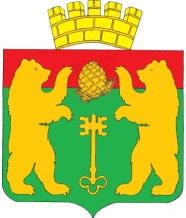 АДМИНИСТРАЦИЯ ПОСЕЛКА КЕДРОВЫЙ
КРАСНОЯРСКОГО КРАЯП О С Т А Н О В Л Е Н И ЕО внесении изменений в постановление администрации посёлка Кедровый Красноярского края от 29.11.2019г. №518 –п «О внесении изменений в постановление администрации посёлка Кедровый Красноярского края от 03.04.2019г. №158 –п «Об утверждении краткосрочных планов реализации региональной программы капитального ремонта общего имущества в многоквартирных домах поселка Кедровый на 2020-2022 гг.»В соответствии с пунктами 4;7 статьи 168  Жилищного кодекса Российской Федерации, статьей 12 Закона Красноярского края от 27.06.2013 №4-1451 «Об организации проведения капитального ремонта общего имущества в многоквартирных домах, расположенных на территории Красноярского края», на основании Постановления правительства Красноярского края от 29.10.2014 №511-п «Об утверждении порядка формирования и утверждения краткосрочных планов реализации региональной программы капитального ремонта общего имущества в многоквартирных домах», на основании приказа министерства строительства Красноярского края от 07.04.2022 №219-о внесены изменения в приказ министерства промышленности, энергетики жилищно-коммунального хозяйства Красноярского края от 19.07.2018 №12-22н «Об установлении размера предельной (удельной) стоимости услуг и (или)  работ по капитальному ремонту общего имущества в многоквартирном доме, расположенном на территории Красноярского края, который может оплачиваться за счёт средств фонда капитального ремонта, сформированного исходя из минимального размера взноса на капитальный ремонт на 2020 – 2022 годы» «О внесении изменений в постановление Правительства Красноярского края от 27.12.2013 №709-п «Об утверждении региональной программы капитального ремонта общего имущества в многоквартирных домах, расположенных на территории Красноярского края», руководствуясь Уставом поселка Кедровый Красноярского края,П О С Т А Н О В Л Я Ю:Внести изменения в Постановление администрации посёлка Кедровый Красноярского края от 25.11.2019 года №518-п «О внесении изменений в постановление администрации посёлка Кедровый Красноярского края от 03.04.2019г. №158 –п «Об утверждении краткосрочных планов реализации региональной программы капитального ремонта общего имущества в многоквартирных домах поселка Кедровый на 2020-2022 гг.» согласно приложению №1.2. Опубликовать постановление в печатном издании «Вести Кедрового» и на официальном сайте поселка Кедровый Красноярского края pgtkedr.ru  .3.  Контроль исполнения настоящего постановления оставляю за собой.4. Постановление вступает в силу в день, следующий за днем его официального опубликования.И.о. Главы поселка Кедровый Красноярского края                                                                        О.Н. Быковских12.05.2022п. Кедровый№180-пПриложение №1 Приложение №1 Приложение №1 Приложение №1 Приложение №1 Приложение №1 Приложение №1 Приложение №1 Приложение №1 Приложение №1 Приложение №1 Приложение №1 Форма № 1Форма № 1Форма № 1Форма № 1Форма № 1Форма № 1Форма № 1Стоимость услуг и (или) работ по капитальному ремонту общего имущества в многоквартирных домах, включенных в краткосрочный планСтоимость услуг и (или) работ по капитальному ремонту общего имущества в многоквартирных домах, включенных в краткосрочный планСтоимость услуг и (или) работ по капитальному ремонту общего имущества в многоквартирных домах, включенных в краткосрочный планСтоимость услуг и (или) работ по капитальному ремонту общего имущества в многоквартирных домах, включенных в краткосрочный планСтоимость услуг и (или) работ по капитальному ремонту общего имущества в многоквартирных домах, включенных в краткосрочный планСтоимость услуг и (или) работ по капитальному ремонту общего имущества в многоквартирных домах, включенных в краткосрочный планСтоимость услуг и (или) работ по капитальному ремонту общего имущества в многоквартирных домах, включенных в краткосрочный планСтоимость услуг и (или) работ по капитальному ремонту общего имущества в многоквартирных домах, включенных в краткосрочный планСтоимость услуг и (или) работ по капитальному ремонту общего имущества в многоквартирных домах, включенных в краткосрочный планСтоимость услуг и (или) работ по капитальному ремонту общего имущества в многоквартирных домах, включенных в краткосрочный планСтоимость услуг и (или) работ по капитальному ремонту общего имущества в многоквартирных домах, включенных в краткосрочный планСтоимость услуг и (или) работ по капитальному ремонту общего имущества в многоквартирных домах, включенных в краткосрочный планСтоимость услуг и (или) работ по капитальному ремонту общего имущества в многоквартирных домах, включенных в краткосрочный планСтоимость услуг и (или) работ по капитальному ремонту общего имущества в многоквартирных домах, включенных в краткосрочный планСтоимость услуг и (или) работ по капитальному ремонту общего имущества в многоквартирных домах, включенных в краткосрочный планСтоимость услуг и (или) работ по капитальному ремонту общего имущества в многоквартирных домах, включенных в краткосрочный план№ п/пАдрес многоквартирного домаОбщая площадь помещений в многоквартирном доме, кв. мИсточники финансированияИсточники финансированияСтоимость услуг и (или) работ по капитальному ремонту общего имущества многоквартирного дома, руб.Стоимость услуг и (или) работ по капитальному ремонту общего имущества многоквартирного дома, руб.Стоимость услуг и (или) работ по капитальному ремонту общего имущества многоквартирного дома, руб.Стоимость услуг и (или) работ по капитальному ремонту общего имущества многоквартирного дома, руб.Стоимость услуг и (или) работ по капитальному ремонту общего имущества многоквартирного дома, руб.Стоимость услуг и (или) работ по капитальному ремонту общего имущества многоквартирного дома, руб.Стоимость услуг и (или) работ по капитальному ремонту общего имущества многоквартирного дома, руб.Стоимость услуг и (или) работ по капитальному ремонту общего имущества многоквартирного дома, руб.Стоимость услуг и (или) работ по капитальному ремонту общего имущества многоквартирного дома, руб.Стоимость услуг и (или) работ по капитальному ремонту общего имущества многоквартирного дома, руб.Стоимость услуг и (или) работ по капитальному ремонту общего имущества многоквартирного дома, руб.№ п/пАдрес многоквартирного домаОбщая площадь помещений в многоквартирном доме, кв. мИсточники финансированияИсточники финансированиявсего, стоимость ремонтав том числе:в том числе:в том числе:в том числе:в том числе:в том числе:в том числе:в том числе:в том числе:в том числе:№ п/пАдрес многоквартирного домаОбщая площадь помещений в многоквартирном доме, кв. мИсточники финансированияИсточники финансированиявсего, стоимость ремонтаремонт крыши ремонт или замена лифтового оборудования, признанного непригодным для эксплуатации, ремонт лифтовых шахтремонт внутридомовых инженерных систем (в том числе  установка коллективных (общедомовых) приборов учета  потребления ресурсов и узлов управления и регулирования потребления ресурсов)ремонт внутридомовых инженерных систем (в том числе  установка коллективных (общедомовых) приборов учета  потребления ресурсов и узлов управления и регулирования потребления ресурсов)ремонт внутридомовых инженерных систем (в том числе  установка коллективных (общедомовых) приборов учета  потребления ресурсов и узлов управления и регулирования потребления ресурсов)ремонт внутридомовых инженерных систем (в том числе  установка коллективных (общедомовых) приборов учета  потребления ресурсов и узлов управления и регулирования потребления ресурсов)ремонт внутридомовых инженерных систем (в том числе  установка коллективных (общедомовых) приборов учета  потребления ресурсов и узлов управления и регулирования потребления ресурсов)ремонт подвальных помещений, относящихся к общему имуществу в многоквартирном домеутепление и ремонт фасадаремонт фундамента многоквартирного дома№ п/пАдрес многоквартирного домаОбщая площадь помещений в многоквартирном доме, кв. мИсточники финансированияИсточники финансированиявсего, стоимость ремонтаремонт крыши ремонт или замена лифтового оборудования, признанного непригодным для эксплуатации, ремонт лифтовых шахтэлектроснабжениятеплоснабжения и горячего водоснабжениягазоснабженияхолодного водоснабженияводоотведенияремонт подвальных помещений, относящихся к общему имуществу в многоквартирном домеутепление и ремонт фасадаремонт фундамента многоквартирного дома1234456789101112131415поселок Кедровыйпоселок Кедровыйпоселок Кедровыйпоселок Кедровыйпоселок Кедровыйпоселок Кедровыйпоселок Кедровыйпоселок Кедровыйпоселок Кедровыйпоселок Кедровыйпоселок Кедровыйпоселок Кедровыйпоселок Кедровыйпоселок Кедровыйпоселок Кедровыйпоселок Кедровый1. Многоквартирные дома, формирующие фонды капитального ремонта на счете регионального оператора1. Многоквартирные дома, формирующие фонды капитального ремонта на счете регионального оператора1. Многоквартирные дома, формирующие фонды капитального ремонта на счете регионального оператора1. Многоквартирные дома, формирующие фонды капитального ремонта на счете регионального оператора1. Многоквартирные дома, формирующие фонды капитального ремонта на счете регионального оператора1. Многоквартирные дома, формирующие фонды капитального ремонта на счете регионального оператора1. Многоквартирные дома, формирующие фонды капитального ремонта на счете регионального оператора1. Многоквартирные дома, формирующие фонды капитального ремонта на счете регионального оператора1. Многоквартирные дома, формирующие фонды капитального ремонта на счете регионального оператора1. Многоквартирные дома, формирующие фонды капитального ремонта на счете регионального оператора1. Многоквартирные дома, формирующие фонды капитального ремонта на счете регионального оператора1. Многоквартирные дома, формирующие фонды капитального ремонта на счете регионального оператора1. Многоквартирные дома, формирующие фонды капитального ремонта на счете регионального оператора1. Многоквартирные дома, формирующие фонды капитального ремонта на счете регионального оператора1. Многоквартирные дома, формирующие фонды капитального ремонта на счете регионального оператора1. Многоквартирные дома, формирующие фонды капитального ремонта на счете регионального оператора1.1п. Кедровый, пгт. Кедровый, ул. Мира, д. 13 838,00средства
собствен
никовминимальный размер взноса3 562 815,403 562 815,401.1п. Кедровый, пгт. Кедровый, ул. Мира, д. 13 838,00средства
собствен
никоввзнос, превышающий минимальный размер1.1п. Кедровый, пгт. Кедровый, ул. Мира, д. 13 838,00меры финансовой
поддержкигосударственной корпорации – Фонда содействия реформированию жилищно-коммунального хозяйства0,000,001.1п. Кедровый, пгт. Кедровый, ул. Мира, д. 13 838,00меры финансовой
поддержкикраевого бюджета0,000,001.1п. Кедровый, пгт. Кедровый, ул. Мира, д. 13 838,00меры финансовой
поддержкиместного бюджета0,000,001.1п. Кедровый, пгт. Кедровый, ул. Мира, д. 13 838,00меры финансовой
поддержкииные источники0,000,001.1п. Кедровый, пгт. Кедровый, ул. Мира, д. 13 838,00ВсегоВсего3 562 815,403 562 815,401.1п. Кедровый, пгт. Кедровый, ул. Мира, д. 13 838,00Удельная стоимость капитального ремонта 1 кв. м общей площади помещений многоквартирного дома, руб./кв. мУдельная стоимость капитального ремонта 1 кв. м общей площади помещений многоквартирного дома, руб./кв. м928,30928,301.1п. Кедровый, пгт. Кедровый, ул. Мира, д. 13 838,00Утвержденная предельная стоимость капитального ремонта 1 кв. м общей площади помещений многоквартирного дома, руб./кв. мУтвержденная предельная стоимость капитального ремонта 1 кв. м общей площади помещений многоквартирного дома, руб./кв. м928,301.2п. Кедровый, пгт. Кедровый, ул. Мира, д. 83 828,10средства
собствен
никовминимальный размер взноса3 553 625,233 553 625,231.2п. Кедровый, пгт. Кедровый, ул. Мира, д. 83 828,10средства
собствен
никоввзнос, превышающий минимальный размер1.2п. Кедровый, пгт. Кедровый, ул. Мира, д. 83 828,10меры финансовой
поддержкигосударственной корпорации – Фонда содействия реформированию жилищно-коммунального хозяйства0,000,001.2п. Кедровый, пгт. Кедровый, ул. Мира, д. 83 828,10меры финансовой
поддержкикраевого бюджета0,000,001.2п. Кедровый, пгт. Кедровый, ул. Мира, д. 83 828,10меры финансовой
поддержкиместного бюджета0,000,001.2п. Кедровый, пгт. Кедровый, ул. Мира, д. 83 828,10меры финансовой
поддержкииные источники0,000,001.2п. Кедровый, пгт. Кедровый, ул. Мира, д. 83 828,10ВсегоВсего3 553 625,233 553 625,231.2п. Кедровый, пгт. Кедровый, ул. Мира, д. 83 828,10Удельная стоимость капитального ремонта 1 кв. м общей площади помещений многоквартирного дома, руб./кв. мУдельная стоимость капитального ремонта 1 кв. м общей площади помещений многоквартирного дома, руб./кв. м928,30928,301.2п. Кедровый, пгт. Кедровый, ул. Мира, д. 83 828,10Утвержденная предельная стоимость капитального ремонта 1 кв. м общей площади помещений многоквартирного дома, руб./кв. мУтвержденная предельная стоимость капитального ремонта 1 кв. м общей площади помещений многоквартирного дома, руб./кв. м928,301.3Итого по счету регионального оператора7 666,10средства
собствен
никовминимальный размер взноса7 116 440,637 116 440,631.3Итого по счету регионального оператора7 666,10средства
собствен
никоввзнос, превышающий минимальный размер1.3Итого по счету регионального оператора7 666,10меры финансовой
поддержкигосударственной корпорации – Фонда содействия реформированию жилищно-коммунального хозяйства0,000,001.3Итого по счету регионального оператора7 666,10меры финансовой
поддержкикраевого бюджета0,000,001.3Итого по счету регионального оператора7 666,10меры финансовой
поддержкиместного бюджета0,000,001.3Итого по счету регионального оператора7 666,10меры финансовой
поддержкииные источники0,000,001.3Итого по счету регионального оператора7 666,10ВсегоВсего7 116 440,637 116 440,631.3Итого по счету регионального оператора7 666,10Удельная стоимость капитального ремонта 1 кв. м общей площади помещений многоквартирного дома, руб./кв. мУдельная стоимость капитального ремонта 1 кв. м общей площади помещений многоквартирного дома, руб./кв. м928,30928,301.3Итого по счету регионального оператора7 666,10Утвержденная предельная стоимость капитального ремонта 1 кв. м общей площади помещений многоквартирного дома, руб./кв. мУтвержденная предельная стоимость капитального ремонта 1 кв. м общей площади помещений многоквартирного дома, руб./кв. мXXXXXXXXXXX2. Многоквартирные дома, формирующие фонды капитального ремонта на специальных счетах2. Многоквартирные дома, формирующие фонды капитального ремонта на специальных счетах2. Многоквартирные дома, формирующие фонды капитального ремонта на специальных счетах2. Многоквартирные дома, формирующие фонды капитального ремонта на специальных счетах2. Многоквартирные дома, формирующие фонды капитального ремонта на специальных счетах2. Многоквартирные дома, формирующие фонды капитального ремонта на специальных счетах2. Многоквартирные дома, формирующие фонды капитального ремонта на специальных счетах2. Многоквартирные дома, формирующие фонды капитального ремонта на специальных счетах2. Многоквартирные дома, формирующие фонды капитального ремонта на специальных счетах2. Многоквартирные дома, формирующие фонды капитального ремонта на специальных счетах2. Многоквартирные дома, формирующие фонды капитального ремонта на специальных счетах2. Многоквартирные дома, формирующие фонды капитального ремонта на специальных счетах2. Многоквартирные дома, формирующие фонды капитального ремонта на специальных счетах2. Многоквартирные дома, формирующие фонды капитального ремонта на специальных счетах2. Многоквартирные дома, формирующие фонды капитального ремонта на специальных счетах2. Многоквартирные дома, формирующие фонды капитального ремонта на специальных счетах2.3п. Кедровый, пгт. Кедровый, ул. Мира, д. 53 842,00средства
собствен
никовминимальный размер взноса3 566 528,603 566 528,602.3п. Кедровый, пгт. Кедровый, ул. Мира, д. 53 842,00средства
собствен
никоввзнос, превышающий минимальный размер2.3п. Кедровый, пгт. Кедровый, ул. Мира, д. 53 842,00меры финансовой
поддержкигосударственной корпорации – Фонда содействия реформированию жилищно-коммунального хозяйства0,000,002.3п. Кедровый, пгт. Кедровый, ул. Мира, д. 53 842,00меры финансовой
поддержкикраевого бюджета0,000,002.3п. Кедровый, пгт. Кедровый, ул. Мира, д. 53 842,00меры финансовой
поддержкиместного бюджета0,000,002.3п. Кедровый, пгт. Кедровый, ул. Мира, д. 53 842,00меры финансовой
поддержкииные источники0,000,002.3п. Кедровый, пгт. Кедровый, ул. Мира, д. 53 842,00ВсегоВсего3 566 528,603 566 528,602.3п. Кедровый, пгт. Кедровый, ул. Мира, д. 53 842,00Удельная стоимость капитального ремонта 1 кв. м общей площади помещений многоквартирного дома, руб./кв. мУдельная стоимость капитального ремонта 1 кв. м общей площади помещений многоквартирного дома, руб./кв. м928,30928,302.3п. Кедровый, пгт. Кедровый, ул. Мира, д. 53 842,00Утвержденная предельная стоимость капитального ремонта 1 кв. м общей площади помещений многоквартирного дома, руб./кв. мУтвержденная предельная стоимость капитального ремонта 1 кв. м общей площади помещений многоквартирного дома, руб./кв. м928,302.4Итого по многоквартирным домам, формирующим фонды капитального ремонта на специальных счетах3 842,00средства
собствен
никовминимальный размер взноса3 566 528,603 566 528,602.4Итого по многоквартирным домам, формирующим фонды капитального ремонта на специальных счетах3 842,00средства
собствен
никоввзнос, превышающий минимальный размер2.4Итого по многоквартирным домам, формирующим фонды капитального ремонта на специальных счетах3 842,00меры финансовой
поддержкигосударственной корпорации – Фонда содействия реформированию жилищно-коммунального хозяйства0,000,002.4Итого по многоквартирным домам, формирующим фонды капитального ремонта на специальных счетах3 842,00меры финансовой
поддержкикраевого бюджета0,000,002.4Итого по многоквартирным домам, формирующим фонды капитального ремонта на специальных счетах3 842,00меры финансовой
поддержкиместного бюджета0,000,002.4Итого по многоквартирным домам, формирующим фонды капитального ремонта на специальных счетах3 842,00меры финансовой
поддержкииные источники0,000,002.4Итого по многоквартирным домам, формирующим фонды капитального ремонта на специальных счетах3 842,00ВсегоВсего3 566 528,603 566 528,602.4Итого по многоквартирным домам, формирующим фонды капитального ремонта на специальных счетах3 842,00Удельная стоимость капитального ремонта 1 кв. м общей площади помещений многоквартирного дома, руб./кв. мУдельная стоимость капитального ремонта 1 кв. м общей площади помещений многоквартирного дома, руб./кв. м2.4Итого по многоквартирным домам, формирующим фонды капитального ремонта на специальных счетах3 842,00Утвержденная предельная стоимость капитального ремонта 1 кв. м общей площади помещений многоквартирного дома, руб./кв. мУтвержденная предельная стоимость капитального ремонта 1 кв. м общей площади помещений многоквартирного дома, руб./кв. м2Всего по поселок Кедровый11 508,10средства
собствен
никовминимальный размер взноса10 682 969,2310 682 969,232Всего по поселок Кедровый11 508,10средства
собствен
никоввзнос, превышающий минимальный размер2Всего по поселок Кедровый11 508,10меры финансовой
поддержкигосударственной корпорации – Фонда содействия реформированию жилищно-коммунального хозяйства0,000,002Всего по поселок Кедровый11 508,10меры финансовой
поддержкикраевого бюджета0,000,002Всего по поселок Кедровый11 508,10меры финансовой
поддержкиместного бюджета0,000,002Всего по поселок Кедровый11 508,10меры финансовой
поддержкииные источники0,000,002Всего по поселок Кедровый11 508,10ВсегоВсего10 682 969,2310 682 969,232Всего по поселок Кедровый11 508,10Удельная стоимость капитального ремонта 1 кв. м общей площади помещений многоквартирного дома, руб./кв. мУдельная стоимость капитального ремонта 1 кв. м общей площади помещений многоквартирного дома, руб./кв. м928,30928,302Всего по поселок Кедровый11 508,10Утвержденная предельная стоимость капитального ремонта 1 кв. м общей площади помещений многоквартирного дома, руб./кв. мУтвержденная предельная стоимость капитального ремонта 1 кв. м общей площади помещений многоквартирного дома, руб./кв. мXXXXXXXXXXXФорма № 2Форма № 2Форма № 2Объем работ и (или) услуг по капитальному ремонту общего имущества в многоквартирных домах, включенных в краткосрочный планОбъем работ и (или) услуг по капитальному ремонту общего имущества в многоквартирных домах, включенных в краткосрочный планОбъем работ и (или) услуг по капитальному ремонту общего имущества в многоквартирных домах, включенных в краткосрочный планОбъем работ и (или) услуг по капитальному ремонту общего имущества в многоквартирных домах, включенных в краткосрочный планОбъем работ и (или) услуг по капитальному ремонту общего имущества в многоквартирных домах, включенных в краткосрочный планОбъем работ и (или) услуг по капитальному ремонту общего имущества в многоквартирных домах, включенных в краткосрочный планОбъем работ и (или) услуг по капитальному ремонту общего имущества в многоквартирных домах, включенных в краткосрочный планОбъем работ и (или) услуг по капитальному ремонту общего имущества в многоквартирных домах, включенных в краткосрочный планОбъем работ и (или) услуг по капитальному ремонту общего имущества в многоквартирных домах, включенных в краткосрочный планОбъем работ и (или) услуг по капитальному ремонту общего имущества в многоквартирных домах, включенных в краткосрочный планОбъем работ и (или) услуг по капитальному ремонту общего имущества в многоквартирных домах, включенных в краткосрочный планОбъем работ и (или) услуг по капитальному ремонту общего имущества в многоквартирных домах, включенных в краткосрочный план№ п/пАдрес многоквартирного домаОбъем услуг и (или) работ по капитальному ремонту общего имущества многоквартирного домаОбъем услуг и (или) работ по капитальному ремонту общего имущества многоквартирного домаОбъем услуг и (или) работ по капитальному ремонту общего имущества многоквартирного домаОбъем услуг и (или) работ по капитальному ремонту общего имущества многоквартирного домаОбъем услуг и (или) работ по капитальному ремонту общего имущества многоквартирного домаОбъем услуг и (или) работ по капитальному ремонту общего имущества многоквартирного домаОбъем услуг и (или) работ по капитальному ремонту общего имущества многоквартирного домаОбъем услуг и (или) работ по капитальному ремонту общего имущества многоквартирного домаОбъем услуг и (или) работ по капитальному ремонту общего имущества многоквартирного домаОбъем услуг и (или) работ по капитальному ремонту общего имущества многоквартирного дома№ п/пАдрес многоквартирного домав том числе:в том числе:в том числе:в том числе:в том числе:в том числе:в том числе:в том числе:в том числе:в том числе:№ п/пАдрес многоквартирного домаремонт крыширемонт или замена лифтового оборудования, признанного непригодным для эксплуатации, ремонт лифтовых шахтремонт внутридомовых инженерных систем (в том числе  установка коллективных (общедомовых) приборов учета  потребления ресурсов и узлов управления и регулирования потребления ресурсов)ремонт внутридомовых инженерных систем (в том числе  установка коллективных (общедомовых) приборов учета  потребления ресурсов и узлов управления и регулирования потребления ресурсов)ремонт внутридомовых инженерных систем (в том числе  установка коллективных (общедомовых) приборов учета  потребления ресурсов и узлов управления и регулирования потребления ресурсов)ремонт внутридомовых инженерных систем (в том числе  установка коллективных (общедомовых) приборов учета  потребления ресурсов и узлов управления и регулирования потребления ресурсов)ремонт внутридомовых инженерных систем (в том числе  установка коллективных (общедомовых) приборов учета  потребления ресурсов и узлов управления и регулирования потребления ресурсов)ремонт подвальных помещений, относящихся к общему имуществу в многоквартирном домеутепление и ремонт фасадаремонт фундамента многоквартирного дома№ п/пАдрес многоквартирного домаремонт крыширемонт или замена лифтового оборудования, признанного непригодным для эксплуатации, ремонт лифтовых шахтэлектроснабжениятеплоснабжения и горячего водоснабжениягазоснабженияхолодного водоснабженияводоотведенияремонт подвальных помещений, относящихся к общему имуществу в многоквартирном домеутепление и ремонт фасадаремонт фундамента многоквартирного дома№ п/пАдрес многоквартирного домакв. мед.п. мп. мп. мп. мп. мкв. мкв. мкуб. м123456789101112поселок Кедровыйпоселок Кедровыйпоселок Кедровыйпоселок Кедровыйпоселок Кедровыйпоселок Кедровыйпоселок Кедровыйпоселок Кедровыйпоселок Кедровыйпоселок Кедровыйпоселок Кедровыйпоселок Кедровый1. Многоквартирные дома, формирующие фонды капитального ремонта на счете регионального оператора1. Многоквартирные дома, формирующие фонды капитального ремонта на счете регионального оператора1. Многоквартирные дома, формирующие фонды капитального ремонта на счете регионального оператора1. Многоквартирные дома, формирующие фонды капитального ремонта на счете регионального оператора1. Многоквартирные дома, формирующие фонды капитального ремонта на счете регионального оператора1. Многоквартирные дома, формирующие фонды капитального ремонта на счете регионального оператора1. Многоквартирные дома, формирующие фонды капитального ремонта на счете регионального оператора1. Многоквартирные дома, формирующие фонды капитального ремонта на счете регионального оператора1. Многоквартирные дома, формирующие фонды капитального ремонта на счете регионального оператора1. Многоквартирные дома, формирующие фонды капитального ремонта на счете регионального оператора1. Многоквартирные дома, формирующие фонды капитального ремонта на счете регионального оператора1. Многоквартирные дома, формирующие фонды капитального ремонта на счете регионального оператора1.1п. Кедровый, пгт. Кедровый, ул. Мира, д. 1850,001.2п. Кедровый, пгт. Кедровый, ул. Мира, д. 8850,00Итого по счету регионального оператора1 700,002. Многоквартирные дома, формирующие фонды капитального ремонта на специальных счетах2. Многоквартирные дома, формирующие фонды капитального ремонта на специальных счетах2. Многоквартирные дома, формирующие фонды капитального ремонта на специальных счетах2. Многоквартирные дома, формирующие фонды капитального ремонта на специальных счетах2. Многоквартирные дома, формирующие фонды капитального ремонта на специальных счетах2. Многоквартирные дома, формирующие фонды капитального ремонта на специальных счетах2. Многоквартирные дома, формирующие фонды капитального ремонта на специальных счетах2. Многоквартирные дома, формирующие фонды капитального ремонта на специальных счетах2. Многоквартирные дома, формирующие фонды капитального ремонта на специальных счетах2. Многоквартирные дома, формирующие фонды капитального ремонта на специальных счетах2. Многоквартирные дома, формирующие фонды капитального ремонта на специальных счетах2. Многоквартирные дома, формирующие фонды капитального ремонта на специальных счетах2.3п. Кедровый, пгт. Кедровый, ул. Мира, д. 5850,00Итого по многоквартирным домам, формирующим фонды капитального ремонта на специальных счетах850,00Всего по поселок Кедровый2 550,00